Service User Feedback Form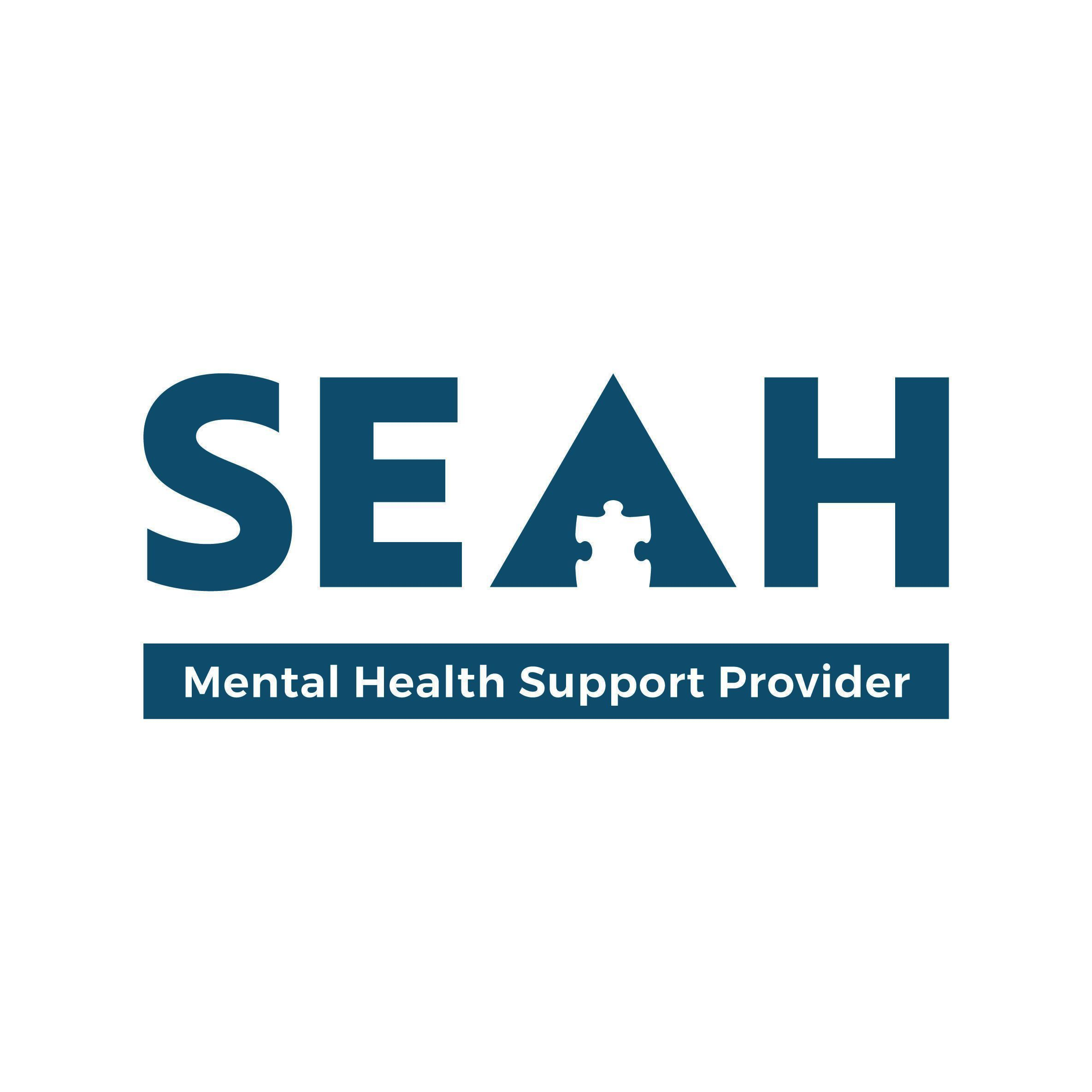 Please fill out the form to help us get feedback on the support and services we provide. You can fill in this form anonymously if you prefer. Thank you for taking the time to complete this form.Your time and feedback are very much appreciated as it helps SEAH do the best job possible. Please hand your completed form to a SEAH Support Worker to return to the office. Or you may return via email/post.Email: mail@seah.org.ukAddress: First Floor Offices,Stafford Park 7,Telford,TF3 3BQName:Date:1. Do you know who to call if you have a question or concern about your support?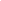 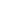                                     Yes                               No2. How happy are you with the support that you receive from SEAH? Please use the scale below with 1 being very unhappy and 10 being very happy with the service you receive.  Very Unhappy                                                                                              Very Happy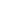 1            2             3            4            5            6            7            8            9            10What could we do to improve the support we provide?3. Do you feel that we listen to you and support you in the way that you want to be supported? Not listened to                                                                                  Always listened to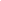 1            2             3            4            5            6            7            8            9            10How could we improve this?4. Do you feel that Support Workers understand your situation and the thingsgoing on in your life?  Not understood                                                                                   Very understood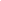 1            2             3            4            5            6            7            8            9            10How could we improve this?5. Do you feel that Support Workers help you to feel and stay safe?  I feel unsafe                                                                                                       I feel safe                                                                                                             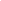        1            2             3            4            5            6            7            8            9            10How could we improve this?6. Do you feel that the support workers help you to go out and do things that you enjoy? Never                                                    Sometimes                                                 Always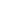       1            2             3            4            5            6            7            8            9            10If you have any comments, please write them below.7. Do you feel you are encouraged to make your own decisions?  Never                                                  Sometimes                                                  Always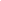 1            2             3            4            5            6            7            8            9            10How could we improve this?8. Does the support you receive from SEAH make a positive difference to you?No                                                         Sometimes                                                      Yes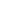      1            2             3            4            5            6            7            8            9            10What could we do to improve this?9. Do you have any suggestions for how we could do things differently or improve the service we provide?